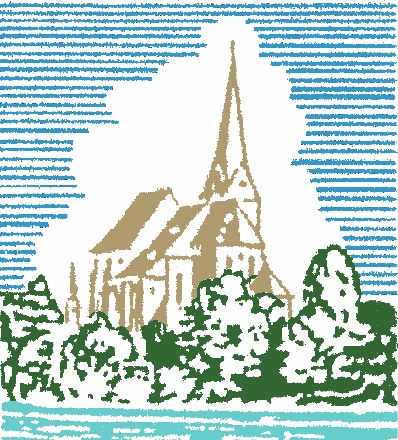 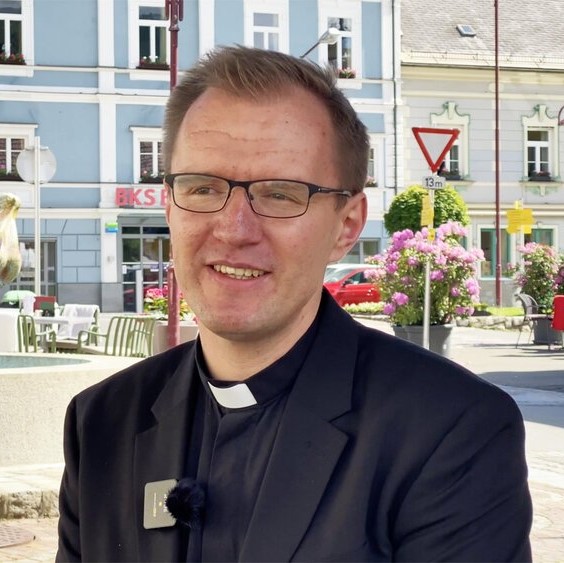 Liebe Geschwister!Am 11.07. um 19h wird in Maria Wörth ein Primizsegen gespendet. Der neugeweihte Priester, Mag. Michael Rossian, feiert mit uns die Heilige Messe. Im ersten Jahr seines Dienstes darf ein Neupriester die Primiz feiern (prima missa = erste Messe). Die größte und wichtigste Primiz findet in seinem Heimatdorf statt, doch auch in allen anderen Kirchen darf er je einmal eine Nachprimiz feiern.Der Primizsegen ist wertvoll, damit wir die Gnade erhalten, Jesus Christus zu erkennen und zu lieben. Der Primizsegen ist wertvoll, damit wir in der Wahrheit geheiligt werden und in der Liebe geeint. Der Primizsegen ist wertvoll, damit wir behütet werden vor dem Bösen und nicht verloren gehen. Wort zum PfarrerwechselAls Pfarrprovisor von Maria Wörth werde ich aus unserer Pfarre mit 01.09. versetzt. Den Leitungs-, Heiligungs- und Lehrdienst in Maria Wörth übernimmt Pfarrprovisor Joseph Lakkapamu aus Keutschach und Schiefling. Ich habe nicht um eine Versetzung ersucht, und ganz sicher nicht „schnell“. Ich habe die Versetzungen am Südufer nicht ausgelöst. Mir wurde zu meiner Ankunft eine dauerhafte Stelle angeboten. Eine Einsetzung eines Pfarrers oder Pfarrprovisors auf nur 2 Jahre ist äußerst unüblich, auch wenn einige angestellte Mitarbeiter der Diözese das Gegenteil behaupten. Als katholische Christen wissen sie, dass ein Pfarrer nur dann Vertrauen genießt und die Gottesbeziehung festigen kann, wenn er ortsbekannt ist und auf Dauer eingesetzt wird. Die Kirche bezeichnet das als „Hirten“ (das Kirchenrecht stellt die Legaldefinition eines Pfarrers unter C 150,  C 515, C 519 CIC/1983 dar).Ich bedanke mich bei allen, die mir in diesen beiden Jahren geholfen haben. Weiters bedanke ich mich bei den Vereinen, insbesondere den Kärntnern aus Maria Wörth und der Freiwilligen Feuerwehr Reifnitz, die mir hier eine Heimat gegeben haben. Herzlichen Dank auch an Bürgermeister Markus Perdacher für die gute Zusammenarbeit und die persönliche Hilfeleistung.Die Stimme des Herrn tönt mit Macht, die Stimme des Herrn voll Majestät.“ (Ps 29,4)	 Euer Pfarrer Mag. Robert J. ThalerGOTTESDIENSTE IM JULI / AUGUST 2024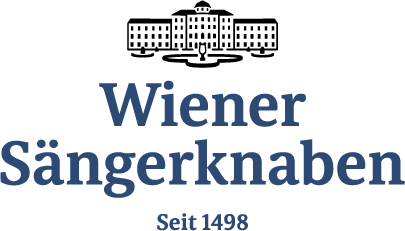 30.06.So13. SONNTAG IM JAHRESKREIS09h00 Maria Wörth Hl. Messe für die PfarrgemeindeEv.: Mk 5,21 - 4305.07.FrSt. Primus und Felician / Maria Wörth08h00 Schülermesse für † Michael Lex06.07.SaSt. Theresia / Dellach 19h00 Hl. Messe (Vorabendmesse) für † Fam. Reschetar07.07.So14. SONNTAG IM JAHRESKREIS10h30 Maria Wörth Hl. Messe für die PfarrgemeindeMit dem Kirchenchor ArnbachEv.: Mk 6,1b - 611.07.Do18h30 Lourdes-Prozession von der BushaltestelleMaria Wörth Abzw. zur Kirche St. Primus u. Felician19h00 Hl. Messe für † Fam. Reschetarmit Krankensalbung und Primizsegen, AgapeLourdesmesseBeichte17h45 -19h13.07.Sa18:30 Dekanatswallfahrt / Prozession von Krainig zum Freudenberg/Tigring (Hl. Messe)Beichte14.07.So15. SONNTAG IM JAHRESKREIS09h00 Maria Wörth Hl. Messe für die PfarrgemeindeEv.: Mk 6,7-1320.07.SaSt. Anna / Reifnitz 19h00 Hl. Messe (Vorabendmesse) 21.	07.So16. SONNTAG im Jahreskreis 	09h00 St. Margaretha / KeutschachHl. Messe, anschließend KirchtagEv.: Mk 6,30-34Margarethen-Kirchtag28.07.So17. SONNTAG  im Jahreskreis 	09h30 St. Anna / ReifnitzFestmesse für die Pfarrgemeindeund Prozession, anschließend Kirchtagfür †† Anna und Erwin HelmEv.: Joh 6,1-15Annakirchtag02.08.FrSt. Primus und Felician / Maria Wörth18h00 Anbetungsstunde um geistliche Berufe,19h00 Hl. Messe Herz Jesu-Freitag03.	08.		SaSt. Hubertus / Sekirn 19h00 Hl. Messe (Vorabendmesse)für †† Wohltäter Helmut und Heidi Horten, †† Elfriede u. Alois Jelinek u. † Jonathan Bevan04.08.So18. SONNTAG IM JAHRESKREIS10h30 Maria Wörth Hl. Messe für die PfarrgemeindeEv.: Joh 6,24-3510.08.SaSt. Theresia / Dellach 19h00 Hl. Messe (Vorabendmesse) für †† Elisabeth u. Emma Thaler11.08.So19. SONNTAG IM JAHRESKREIS09h00 Maria Wörth Hl. Messe für die PfarrgemeindeEv.: Joh 6,41-5111.08.So18h30 Lourdes-Prozession von der BushaltestelleMaria Wörth Abzw. zur Kirche St. Primus u. Felician19h00 Hl. Messe für † Fam. Reschetarmit Krankensalbung, anschließend AgapeLourdesmesseBeichte17h45 -19h13.08.Sa18:30 Dekanatswallfahrt / Prozession von Krainig zum Freudenberg/Tigring (Hl. Messe)Beichte15.08.DoHOCHFEST der Aufnahme Mariens in den Himmel  	09h00 Maria Wörth Hochamt,musikalische Gestaltung für † Steffi PerdacherEv.:  Lk 1,39-5615.08.Do10h30 slovesna Sv. Maša (in slowenischer Sprache) Mit Hwst. Herrn Bischof Dr. Josef Marketzmit dem Kirchenchor aus 	Keutschach / HodišeEv.:  Lk 1,39-5615.08.DoCa. 23h Ankunft der Schiffprozession,Gebet des Hwst. Herrn Bischof Dr. Josef MarketzFeuerwerk der Gemeinde Maria Wörth18.08.So20. SONNTAG IM JAHRESKREIS09h00 Maria Wörth Hl. Messe für die Pfarrgemeinde,für †† Anna-Katharina Lüttgen u. Alexis SteinertEv.: Joh 6,51-5825.08.So21. SONNTAG IM JAHRESKREIS09h00 Maria Wörth Hl. Messe für die PfarrgemeindeEv.: Joh 6,60-69